    Pescara, ____________________                                                                            IL DOCENTE__________________________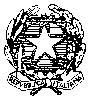 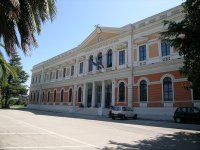   ISTITUTO TECNICO “TITO ACERBO”             PescaraProgrammazione DISCIPLINARE                              A.S. 2013-‘14DISCIPLINA _____________________CLASSE __________ SEZ.  _______    CORSO___________                            DOCENTE   ____________________________________________CONTENUTI DISCIPLINARI  (MODULI/UNITA’ DI APPRENDIMENTO/TEMATICHE/ ARGOMENTI)VERIFICHE SOMMATIVE  (TIPI DI PROVE E NUMERO PER PERIODO)VERIFICHE SOMMATIVE  (TIPI DI PROVE E NUMERO PER PERIODO)VERIFICHE SOMMATIVE  (TIPI DI PROVE E NUMERO PER PERIODO)N. prove primo periodoN. prove secondo periodo□  Interrogazioni □ Test/questionari□ Temi/trattazioni/saggi brevi□ Problemi/analisi di casi/presentazioni/progetti□ Altro (precisare)__________________CRITERI DI VALUTAZIONEPer la corrispondenza voti-livelli si rimanda alla griglia condivisa ed adottata nel Dipartimento Disciplinare.INTERVENTI DI RECUPEROINTERVENTI DI RECUPERO□ Corso di recupero□ Sportello pomeridiano□ Recupero in itinere□ Pausa didattica□ Tutoraggio in classe□ Studio autonomo□ Altro (precisare) ______________COLLEGAMENTI INTERDISCIPLINARI(Argomenti che si intendono trattare mediante programmate interazioni tra le varie discipline)PROGETTI DIDATTICI(Uscite didattiche, stages, impresa formativa simulata, tirocini formativi)